Please also complete and return the separate monitoring form.SurnameSurnameSurnameSurnameSurnameNameNameNameNameNameNameNameNameNameOffice use onlyOffice use only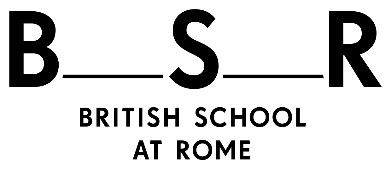 Simon Keay Award in Mediterranean Archaeology2022–3Simon Keay Award in Mediterranean Archaeology2022–3Simon Keay Award in Mediterranean Archaeology2022–3Simon Keay Award in Mediterranean Archaeology2022–3Simon Keay Award in Mediterranean Archaeology2022–3Simon Keay Award in Mediterranean Archaeology2022–3Simon Keay Award in Mediterranean Archaeology2022–3Simon Keay Award in Mediterranean Archaeology2022–3Simon Keay Award in Mediterranean Archaeology2022–3Simon Keay Award in Mediterranean Archaeology2022–3Simon Keay Award in Mediterranean Archaeology2022–3Simon Keay Award in Mediterranean Archaeology2022–3Simon Keay Award in Mediterranean Archaeology2022–3Simon Keay Award in Mediterranean Archaeology2022–3Simon Keay Award in Mediterranean Archaeology2022–3Simon Keay Award in Mediterranean Archaeology2022–3You must read the accompanying information sheet before completing this form. Your application must respect the page-end indicators given in the form; respect any character limits given for certain sections; and use Times New Roman, with a minimum font size of 11pt. Applications that do not abide by these instructions will not be accepted.You must submit your application as an e-mail attachment (as a Word document or pdf) to the BSR Registrar, bsr@britac.ac.uk, to arrive no later than Friday 4 March 2022. Please give in the subject line: BSR Keay Award [your surname] [your name].Two reference forms are attached. Complete Section 1 and send one form to each referee, with a copy of your application. Ask your referees to return the completed reference form to bsr@britac.ac.uk by Friday 4 March 2022. Please also complete and return the separate monitoring form.You must read the accompanying information sheet before completing this form. Your application must respect the page-end indicators given in the form; respect any character limits given for certain sections; and use Times New Roman, with a minimum font size of 11pt. Applications that do not abide by these instructions will not be accepted.You must submit your application as an e-mail attachment (as a Word document or pdf) to the BSR Registrar, bsr@britac.ac.uk, to arrive no later than Friday 4 March 2022. Please give in the subject line: BSR Keay Award [your surname] [your name].Two reference forms are attached. Complete Section 1 and send one form to each referee, with a copy of your application. Ask your referees to return the completed reference form to bsr@britac.ac.uk by Friday 4 March 2022. Please also complete and return the separate monitoring form.You must read the accompanying information sheet before completing this form. Your application must respect the page-end indicators given in the form; respect any character limits given for certain sections; and use Times New Roman, with a minimum font size of 11pt. Applications that do not abide by these instructions will not be accepted.You must submit your application as an e-mail attachment (as a Word document or pdf) to the BSR Registrar, bsr@britac.ac.uk, to arrive no later than Friday 4 March 2022. Please give in the subject line: BSR Keay Award [your surname] [your name].Two reference forms are attached. Complete Section 1 and send one form to each referee, with a copy of your application. Ask your referees to return the completed reference form to bsr@britac.ac.uk by Friday 4 March 2022. Please also complete and return the separate monitoring form.You must read the accompanying information sheet before completing this form. Your application must respect the page-end indicators given in the form; respect any character limits given for certain sections; and use Times New Roman, with a minimum font size of 11pt. Applications that do not abide by these instructions will not be accepted.You must submit your application as an e-mail attachment (as a Word document or pdf) to the BSR Registrar, bsr@britac.ac.uk, to arrive no later than Friday 4 March 2022. Please give in the subject line: BSR Keay Award [your surname] [your name].Two reference forms are attached. Complete Section 1 and send one form to each referee, with a copy of your application. Ask your referees to return the completed reference form to bsr@britac.ac.uk by Friday 4 March 2022. Please also complete and return the separate monitoring form.You must read the accompanying information sheet before completing this form. Your application must respect the page-end indicators given in the form; respect any character limits given for certain sections; and use Times New Roman, with a minimum font size of 11pt. Applications that do not abide by these instructions will not be accepted.You must submit your application as an e-mail attachment (as a Word document or pdf) to the BSR Registrar, bsr@britac.ac.uk, to arrive no later than Friday 4 March 2022. Please give in the subject line: BSR Keay Award [your surname] [your name].Two reference forms are attached. Complete Section 1 and send one form to each referee, with a copy of your application. Ask your referees to return the completed reference form to bsr@britac.ac.uk by Friday 4 March 2022. Please also complete and return the separate monitoring form.You must read the accompanying information sheet before completing this form. Your application must respect the page-end indicators given in the form; respect any character limits given for certain sections; and use Times New Roman, with a minimum font size of 11pt. Applications that do not abide by these instructions will not be accepted.You must submit your application as an e-mail attachment (as a Word document or pdf) to the BSR Registrar, bsr@britac.ac.uk, to arrive no later than Friday 4 March 2022. Please give in the subject line: BSR Keay Award [your surname] [your name].Two reference forms are attached. Complete Section 1 and send one form to each referee, with a copy of your application. Ask your referees to return the completed reference form to bsr@britac.ac.uk by Friday 4 March 2022. Please also complete and return the separate monitoring form.You must read the accompanying information sheet before completing this form. Your application must respect the page-end indicators given in the form; respect any character limits given for certain sections; and use Times New Roman, with a minimum font size of 11pt. Applications that do not abide by these instructions will not be accepted.You must submit your application as an e-mail attachment (as a Word document or pdf) to the BSR Registrar, bsr@britac.ac.uk, to arrive no later than Friday 4 March 2022. Please give in the subject line: BSR Keay Award [your surname] [your name].Two reference forms are attached. Complete Section 1 and send one form to each referee, with a copy of your application. Ask your referees to return the completed reference form to bsr@britac.ac.uk by Friday 4 March 2022. Please also complete and return the separate monitoring form.You must read the accompanying information sheet before completing this form. Your application must respect the page-end indicators given in the form; respect any character limits given for certain sections; and use Times New Roman, with a minimum font size of 11pt. Applications that do not abide by these instructions will not be accepted.You must submit your application as an e-mail attachment (as a Word document or pdf) to the BSR Registrar, bsr@britac.ac.uk, to arrive no later than Friday 4 March 2022. Please give in the subject line: BSR Keay Award [your surname] [your name].Two reference forms are attached. Complete Section 1 and send one form to each referee, with a copy of your application. Ask your referees to return the completed reference form to bsr@britac.ac.uk by Friday 4 March 2022. Please also complete and return the separate monitoring form.You must read the accompanying information sheet before completing this form. Your application must respect the page-end indicators given in the form; respect any character limits given for certain sections; and use Times New Roman, with a minimum font size of 11pt. Applications that do not abide by these instructions will not be accepted.You must submit your application as an e-mail attachment (as a Word document or pdf) to the BSR Registrar, bsr@britac.ac.uk, to arrive no later than Friday 4 March 2022. Please give in the subject line: BSR Keay Award [your surname] [your name].Two reference forms are attached. Complete Section 1 and send one form to each referee, with a copy of your application. Ask your referees to return the completed reference form to bsr@britac.ac.uk by Friday 4 March 2022. Please also complete and return the separate monitoring form.You must read the accompanying information sheet before completing this form. Your application must respect the page-end indicators given in the form; respect any character limits given for certain sections; and use Times New Roman, with a minimum font size of 11pt. Applications that do not abide by these instructions will not be accepted.You must submit your application as an e-mail attachment (as a Word document or pdf) to the BSR Registrar, bsr@britac.ac.uk, to arrive no later than Friday 4 March 2022. Please give in the subject line: BSR Keay Award [your surname] [your name].Two reference forms are attached. Complete Section 1 and send one form to each referee, with a copy of your application. Ask your referees to return the completed reference form to bsr@britac.ac.uk by Friday 4 March 2022. Please also complete and return the separate monitoring form.You must read the accompanying information sheet before completing this form. Your application must respect the page-end indicators given in the form; respect any character limits given for certain sections; and use Times New Roman, with a minimum font size of 11pt. Applications that do not abide by these instructions will not be accepted.You must submit your application as an e-mail attachment (as a Word document or pdf) to the BSR Registrar, bsr@britac.ac.uk, to arrive no later than Friday 4 March 2022. Please give in the subject line: BSR Keay Award [your surname] [your name].Two reference forms are attached. Complete Section 1 and send one form to each referee, with a copy of your application. Ask your referees to return the completed reference form to bsr@britac.ac.uk by Friday 4 March 2022. Please also complete and return the separate monitoring form.You must read the accompanying information sheet before completing this form. Your application must respect the page-end indicators given in the form; respect any character limits given for certain sections; and use Times New Roman, with a minimum font size of 11pt. Applications that do not abide by these instructions will not be accepted.You must submit your application as an e-mail attachment (as a Word document or pdf) to the BSR Registrar, bsr@britac.ac.uk, to arrive no later than Friday 4 March 2022. Please give in the subject line: BSR Keay Award [your surname] [your name].Two reference forms are attached. Complete Section 1 and send one form to each referee, with a copy of your application. Ask your referees to return the completed reference form to bsr@britac.ac.uk by Friday 4 March 2022. Please also complete and return the separate monitoring form.You must read the accompanying information sheet before completing this form. Your application must respect the page-end indicators given in the form; respect any character limits given for certain sections; and use Times New Roman, with a minimum font size of 11pt. Applications that do not abide by these instructions will not be accepted.You must submit your application as an e-mail attachment (as a Word document or pdf) to the BSR Registrar, bsr@britac.ac.uk, to arrive no later than Friday 4 March 2022. Please give in the subject line: BSR Keay Award [your surname] [your name].Two reference forms are attached. Complete Section 1 and send one form to each referee, with a copy of your application. Ask your referees to return the completed reference form to bsr@britac.ac.uk by Friday 4 March 2022. Please also complete and return the separate monitoring form.You must read the accompanying information sheet before completing this form. Your application must respect the page-end indicators given in the form; respect any character limits given for certain sections; and use Times New Roman, with a minimum font size of 11pt. Applications that do not abide by these instructions will not be accepted.You must submit your application as an e-mail attachment (as a Word document or pdf) to the BSR Registrar, bsr@britac.ac.uk, to arrive no later than Friday 4 March 2022. Please give in the subject line: BSR Keay Award [your surname] [your name].Two reference forms are attached. Complete Section 1 and send one form to each referee, with a copy of your application. Ask your referees to return the completed reference form to bsr@britac.ac.uk by Friday 4 March 2022. Please also complete and return the separate monitoring form.You must read the accompanying information sheet before completing this form. Your application must respect the page-end indicators given in the form; respect any character limits given for certain sections; and use Times New Roman, with a minimum font size of 11pt. Applications that do not abide by these instructions will not be accepted.You must submit your application as an e-mail attachment (as a Word document or pdf) to the BSR Registrar, bsr@britac.ac.uk, to arrive no later than Friday 4 March 2022. Please give in the subject line: BSR Keay Award [your surname] [your name].Two reference forms are attached. Complete Section 1 and send one form to each referee, with a copy of your application. Ask your referees to return the completed reference form to bsr@britac.ac.uk by Friday 4 March 2022. Please also complete and return the separate monitoring form.You must read the accompanying information sheet before completing this form. Your application must respect the page-end indicators given in the form; respect any character limits given for certain sections; and use Times New Roman, with a minimum font size of 11pt. Applications that do not abide by these instructions will not be accepted.You must submit your application as an e-mail attachment (as a Word document or pdf) to the BSR Registrar, bsr@britac.ac.uk, to arrive no later than Friday 4 March 2022. Please give in the subject line: BSR Keay Award [your surname] [your name].Two reference forms are attached. Complete Section 1 and send one form to each referee, with a copy of your application. Ask your referees to return the completed reference form to bsr@britac.ac.uk by Friday 4 March 2022. Please also complete and return the separate monitoring form.1.Name & Surname2.AddressAddressAddress3.Tel.4.E-mail5.Present positionPresent positionPresent positionPresent positionPresent positionPresent positionPresent positionPresent positionPresent positionPresent positionPresent positionPresent positionPresent positionPresent positionPresent position6.Summary of academic career (include university, subject, degree title and class, date started, date obtained)Summary of academic career (include university, subject, degree title and class, date started, date obtained)Summary of academic career (include university, subject, degree title and class, date started, date obtained)Summary of academic career (include university, subject, degree title and class, date started, date obtained)Summary of academic career (include university, subject, degree title and class, date started, date obtained)Summary of academic career (include university, subject, degree title and class, date started, date obtained)Summary of academic career (include university, subject, degree title and class, date started, date obtained)Summary of academic career (include university, subject, degree title and class, date started, date obtained)Summary of academic career (include university, subject, degree title and class, date started, date obtained)Summary of academic career (include university, subject, degree title and class, date started, date obtained)Summary of academic career (include university, subject, degree title and class, date started, date obtained)Summary of academic career (include university, subject, degree title and class, date started, date obtained)Summary of academic career (include university, subject, degree title and class, date started, date obtained)Summary of academic career (include university, subject, degree title and class, date started, date obtained)Summary of academic career (include university, subject, degree title and class, date started, date obtained)7.(a) Title of project for which support is sought(a) Title of project for which support is sought(a) Title of project for which support is sought(a) Title of project for which support is sought(a) Title of project for which support is sought(a) Title of project for which support is sought(a) Title of project for which support is sought(a) Title of project for which support is sought(a) Title of project for which support is sought(a) Title of project for which support is sought(a) Title of project for which support is sought(a) Title of project for which support is sought(a) Title of project for which support is sought(a) Title of project for which support is sought(a) Title of project for which support is sought(b)  Date started(b)  Date started(b)  Date started(c)	Anticipated completion date(c)	Anticipated completion date(c)	Anticipated completion date(c)	Anticipated completion date(d)  Support received to date(d)  Support received to date(d)  Support received to date8.Award applied forAward applied forAward applied for3 months at the BSR3 months at the BSR1 month at the BSR; 2 months fieldwork1 month at the BSR; 2 months fieldwork1 month at the BSR; 2 months fieldwork9.Preferred period of tenureNote: For Awards to be spent entirely at the BSR, the periods available are normally late September–mid-December 2022, and January–March 2023. For Awards where one month is to be spent at the BSR, normally this should be between late September 2022 and June 2023. Preferred period of tenureNote: For Awards to be spent entirely at the BSR, the periods available are normally late September–mid-December 2022, and January–March 2023. For Awards where one month is to be spent at the BSR, normally this should be between late September 2022 and June 2023. Preferred period of tenureNote: For Awards to be spent entirely at the BSR, the periods available are normally late September–mid-December 2022, and January–March 2023. For Awards where one month is to be spent at the BSR, normally this should be between late September 2022 and June 2023. Preferred period of tenureNote: For Awards to be spent entirely at the BSR, the periods available are normally late September–mid-December 2022, and January–March 2023. For Awards where one month is to be spent at the BSR, normally this should be between late September 2022 and June 2023. Preferred period of tenureNote: For Awards to be spent entirely at the BSR, the periods available are normally late September–mid-December 2022, and January–March 2023. For Awards where one month is to be spent at the BSR, normally this should be between late September 2022 and June 2023. Preferred period of tenureNote: For Awards to be spent entirely at the BSR, the periods available are normally late September–mid-December 2022, and January–March 2023. For Awards where one month is to be spent at the BSR, normally this should be between late September 2022 and June 2023. Preferred period of tenureNote: For Awards to be spent entirely at the BSR, the periods available are normally late September–mid-December 2022, and January–March 2023. For Awards where one month is to be spent at the BSR, normally this should be between late September 2022 and June 2023. Preferred period of tenureNote: For Awards to be spent entirely at the BSR, the periods available are normally late September–mid-December 2022, and January–March 2023. For Awards where one month is to be spent at the BSR, normally this should be between late September 2022 and June 2023. Preferred period of tenureNote: For Awards to be spent entirely at the BSR, the periods available are normally late September–mid-December 2022, and January–March 2023. For Awards where one month is to be spent at the BSR, normally this should be between late September 2022 and June 2023. Preferred period of tenureNote: For Awards to be spent entirely at the BSR, the periods available are normally late September–mid-December 2022, and January–March 2023. For Awards where one month is to be spent at the BSR, normally this should be between late September 2022 and June 2023. Preferred period of tenureNote: For Awards to be spent entirely at the BSR, the periods available are normally late September–mid-December 2022, and January–March 2023. For Awards where one month is to be spent at the BSR, normally this should be between late September 2022 and June 2023. Preferred period of tenureNote: For Awards to be spent entirely at the BSR, the periods available are normally late September–mid-December 2022, and January–March 2023. For Awards where one month is to be spent at the BSR, normally this should be between late September 2022 and June 2023. Preferred period of tenureNote: For Awards to be spent entirely at the BSR, the periods available are normally late September–mid-December 2022, and January–March 2023. For Awards where one month is to be spent at the BSR, normally this should be between late September 2022 and June 2023. 10.Knowledge of English, written and spoken, or plans for acquiring such knowledgeKnowledge of English, written and spoken, or plans for acquiring such knowledgeKnowledge of English, written and spoken, or plans for acquiring such knowledgeKnowledge of English, written and spoken, or plans for acquiring such knowledgeKnowledge of English, written and spoken, or plans for acquiring such knowledgeKnowledge of English, written and spoken, or plans for acquiring such knowledgeKnowledge of English, written and spoken, or plans for acquiring such knowledgeKnowledge of English, written and spoken, or plans for acquiring such knowledgeKnowledge of English, written and spoken, or plans for acquiring such knowledgeKnowledge of English, written and spoken, or plans for acquiring such knowledgeKnowledge of English, written and spoken, or plans for acquiring such knowledgeKnowledge of English, written and spoken, or plans for acquiring such knowledgeKnowledge of English, written and spoken, or plans for acquiring such knowledgeKnowledge of English, written and spoken, or plans for acquiring such knowledgeKnowledge of English, written and spoken, or plans for acquiring such knowledgeEnd of page 1End of page 1End of page 1End of page 1End of page 1End of page 1End of page 1End of page 1End of page 1End of page 1End of page 1End of page 1End of page 1End of page 1End of page 111.Knowledge of Italian, written and spoken, or plans for acquiring such knowledgeKnowledge of Italian, written and spoken, or plans for acquiring such knowledgeKnowledge of Italian, written and spoken, or plans for acquiring such knowledgeKnowledge of Italian, written and spoken, or plans for acquiring such knowledgeKnowledge of Italian, written and spoken, or plans for acquiring such knowledgeKnowledge of Italian, written and spoken, or plans for acquiring such knowledgeKnowledge of Italian, written and spoken, or plans for acquiring such knowledgeKnowledge of Italian, written and spoken, or plans for acquiring such knowledgeKnowledge of Italian, written and spoken, or plans for acquiring such knowledgeKnowledge of Italian, written and spoken, or plans for acquiring such knowledgeKnowledge of Italian, written and spoken, or plans for acquiring such knowledgeKnowledge of Italian, written and spoken, or plans for acquiring such knowledgeKnowledge of Italian, written and spoken, or plans for acquiring such knowledgeKnowledge of Italian, written and spoken, or plans for acquiring such knowledgeKnowledge of Italian, written and spoken, or plans for acquiring such knowledge12.Publications — summarise in the space availablePublications — summarise in the space availablePublications — summarise in the space availablePublications — summarise in the space availablePublications — summarise in the space availablePublications — summarise in the space availablePublications — summarise in the space availablePublications — summarise in the space availablePublications — summarise in the space availablePublications — summarise in the space availablePublications — summarise in the space availablePublications — summarise in the space availablePublications — summarise in the space availablePublications — summarise in the space availablePublications — summarise in the space available13.Previous archaeological fieldwork undertaken — summarise in the space availablePrevious archaeological fieldwork undertaken — summarise in the space availablePrevious archaeological fieldwork undertaken — summarise in the space availablePrevious archaeological fieldwork undertaken — summarise in the space availablePrevious archaeological fieldwork undertaken — summarise in the space availablePrevious archaeological fieldwork undertaken — summarise in the space availablePrevious archaeological fieldwork undertaken — summarise in the space availablePrevious archaeological fieldwork undertaken — summarise in the space availablePrevious archaeological fieldwork undertaken — summarise in the space availablePrevious archaeological fieldwork undertaken — summarise in the space availablePrevious archaeological fieldwork undertaken — summarise in the space availablePrevious archaeological fieldwork undertaken — summarise in the space availablePrevious archaeological fieldwork undertaken — summarise in the space availablePrevious archaeological fieldwork undertaken — summarise in the space availablePrevious archaeological fieldwork undertaken — summarise in the space available14.Details of previous awards received from the BSR: include details of the date and type of award, the project for which the award was made, and the date and place of (planned) publicationDetails of previous awards received from the BSR: include details of the date and type of award, the project for which the award was made, and the date and place of (planned) publicationDetails of previous awards received from the BSR: include details of the date and type of award, the project for which the award was made, and the date and place of (planned) publicationDetails of previous awards received from the BSR: include details of the date and type of award, the project for which the award was made, and the date and place of (planned) publicationDetails of previous awards received from the BSR: include details of the date and type of award, the project for which the award was made, and the date and place of (planned) publicationDetails of previous awards received from the BSR: include details of the date and type of award, the project for which the award was made, and the date and place of (planned) publicationDetails of previous awards received from the BSR: include details of the date and type of award, the project for which the award was made, and the date and place of (planned) publicationDetails of previous awards received from the BSR: include details of the date and type of award, the project for which the award was made, and the date and place of (planned) publicationDetails of previous awards received from the BSR: include details of the date and type of award, the project for which the award was made, and the date and place of (planned) publicationDetails of previous awards received from the BSR: include details of the date and type of award, the project for which the award was made, and the date and place of (planned) publicationDetails of previous awards received from the BSR: include details of the date and type of award, the project for which the award was made, and the date and place of (planned) publicationDetails of previous awards received from the BSR: include details of the date and type of award, the project for which the award was made, and the date and place of (planned) publicationDetails of previous awards received from the BSR: include details of the date and type of award, the project for which the award was made, and the date and place of (planned) publicationDetails of previous awards received from the BSR: include details of the date and type of award, the project for which the award was made, and the date and place of (planned) publicationDetails of previous awards received from the BSR: include details of the date and type of award, the project for which the award was made, and the date and place of (planned) publication15.Names, postal addresses, telephone numbers and e-mail addresses of two referees who are familiar with your work and your proposed research project and who have agreed to write in support of your application. Where appropriate, one referee should be your supervisor.  For post-doctoral applicants, it is expected that one of the referees will be from outside the institution at which you undertook your doctorateNames, postal addresses, telephone numbers and e-mail addresses of two referees who are familiar with your work and your proposed research project and who have agreed to write in support of your application. Where appropriate, one referee should be your supervisor.  For post-doctoral applicants, it is expected that one of the referees will be from outside the institution at which you undertook your doctorateNames, postal addresses, telephone numbers and e-mail addresses of two referees who are familiar with your work and your proposed research project and who have agreed to write in support of your application. Where appropriate, one referee should be your supervisor.  For post-doctoral applicants, it is expected that one of the referees will be from outside the institution at which you undertook your doctorateNames, postal addresses, telephone numbers and e-mail addresses of two referees who are familiar with your work and your proposed research project and who have agreed to write in support of your application. Where appropriate, one referee should be your supervisor.  For post-doctoral applicants, it is expected that one of the referees will be from outside the institution at which you undertook your doctorateNames, postal addresses, telephone numbers and e-mail addresses of two referees who are familiar with your work and your proposed research project and who have agreed to write in support of your application. Where appropriate, one referee should be your supervisor.  For post-doctoral applicants, it is expected that one of the referees will be from outside the institution at which you undertook your doctorateNames, postal addresses, telephone numbers and e-mail addresses of two referees who are familiar with your work and your proposed research project and who have agreed to write in support of your application. Where appropriate, one referee should be your supervisor.  For post-doctoral applicants, it is expected that one of the referees will be from outside the institution at which you undertook your doctorateNames, postal addresses, telephone numbers and e-mail addresses of two referees who are familiar with your work and your proposed research project and who have agreed to write in support of your application. Where appropriate, one referee should be your supervisor.  For post-doctoral applicants, it is expected that one of the referees will be from outside the institution at which you undertook your doctorateNames, postal addresses, telephone numbers and e-mail addresses of two referees who are familiar with your work and your proposed research project and who have agreed to write in support of your application. Where appropriate, one referee should be your supervisor.  For post-doctoral applicants, it is expected that one of the referees will be from outside the institution at which you undertook your doctorateNames, postal addresses, telephone numbers and e-mail addresses of two referees who are familiar with your work and your proposed research project and who have agreed to write in support of your application. Where appropriate, one referee should be your supervisor.  For post-doctoral applicants, it is expected that one of the referees will be from outside the institution at which you undertook your doctorateNames, postal addresses, telephone numbers and e-mail addresses of two referees who are familiar with your work and your proposed research project and who have agreed to write in support of your application. Where appropriate, one referee should be your supervisor.  For post-doctoral applicants, it is expected that one of the referees will be from outside the institution at which you undertook your doctorateNames, postal addresses, telephone numbers and e-mail addresses of two referees who are familiar with your work and your proposed research project and who have agreed to write in support of your application. Where appropriate, one referee should be your supervisor.  For post-doctoral applicants, it is expected that one of the referees will be from outside the institution at which you undertook your doctorateNames, postal addresses, telephone numbers and e-mail addresses of two referees who are familiar with your work and your proposed research project and who have agreed to write in support of your application. Where appropriate, one referee should be your supervisor.  For post-doctoral applicants, it is expected that one of the referees will be from outside the institution at which you undertook your doctorateNames, postal addresses, telephone numbers and e-mail addresses of two referees who are familiar with your work and your proposed research project and who have agreed to write in support of your application. Where appropriate, one referee should be your supervisor.  For post-doctoral applicants, it is expected that one of the referees will be from outside the institution at which you undertook your doctorateNames, postal addresses, telephone numbers and e-mail addresses of two referees who are familiar with your work and your proposed research project and who have agreed to write in support of your application. Where appropriate, one referee should be your supervisor.  For post-doctoral applicants, it is expected that one of the referees will be from outside the institution at which you undertook your doctorateNames, postal addresses, telephone numbers and e-mail addresses of two referees who are familiar with your work and your proposed research project and who have agreed to write in support of your application. Where appropriate, one referee should be your supervisor.  For post-doctoral applicants, it is expected that one of the referees will be from outside the institution at which you undertook your doctorate1.1.1.1.1.1.1.2.2.2.2.2.2.NameNameAddressAddressTel.Tel.E-mailE-mailEnd of page 2End of page 2End of page 2End of page 2End of page 2End of page 2End of page 2End of page 2End of page 2End of page 2End of page 2End of page 2End of page 2End of page 2End of page 2End of page 2NameSurnameSurname16.16.Proposed research to be undertakenYour responses to question 16 should take up a total of no more than two sides of A4, minimum font size 11pt. You may adjust the size of the boxes to fit your responses; but the total number of characters (including spaces and including the questions) should not exceed 9,750. Proposed research to be undertakenYour responses to question 16 should take up a total of no more than two sides of A4, minimum font size 11pt. You may adjust the size of the boxes to fit your responses; but the total number of characters (including spaces and including the questions) should not exceed 9,750. Proposed research to be undertakenYour responses to question 16 should take up a total of no more than two sides of A4, minimum font size 11pt. You may adjust the size of the boxes to fit your responses; but the total number of characters (including spaces and including the questions) should not exceed 9,750. Proposed research to be undertakenYour responses to question 16 should take up a total of no more than two sides of A4, minimum font size 11pt. You may adjust the size of the boxes to fit your responses; but the total number of characters (including spaces and including the questions) should not exceed 9,750. Proposed research to be undertakenYour responses to question 16 should take up a total of no more than two sides of A4, minimum font size 11pt. You may adjust the size of the boxes to fit your responses; but the total number of characters (including spaces and including the questions) should not exceed 9,750. Proposed research to be undertakenYour responses to question 16 should take up a total of no more than two sides of A4, minimum font size 11pt. You may adjust the size of the boxes to fit your responses; but the total number of characters (including spaces and including the questions) should not exceed 9,750. Proposed research to be undertakenYour responses to question 16 should take up a total of no more than two sides of A4, minimum font size 11pt. You may adjust the size of the boxes to fit your responses; but the total number of characters (including spaces and including the questions) should not exceed 9,750. Proposed research to be undertakenYour responses to question 16 should take up a total of no more than two sides of A4, minimum font size 11pt. You may adjust the size of the boxes to fit your responses; but the total number of characters (including spaces and including the questions) should not exceed 9,750. Proposed research to be undertakenYour responses to question 16 should take up a total of no more than two sides of A4, minimum font size 11pt. You may adjust the size of the boxes to fit your responses; but the total number of characters (including spaces and including the questions) should not exceed 9,750. Proposed research to be undertakenYour responses to question 16 should take up a total of no more than two sides of A4, minimum font size 11pt. You may adjust the size of the boxes to fit your responses; but the total number of characters (including spaces and including the questions) should not exceed 9,750. Proposed research to be undertakenYour responses to question 16 should take up a total of no more than two sides of A4, minimum font size 11pt. You may adjust the size of the boxes to fit your responses; but the total number of characters (including spaces and including the questions) should not exceed 9,750. (a)(a)Outline of proposed research to be undertaken. This should be written so as to be understandable to a general academic audience. Outline of proposed research to be undertaken. This should be written so as to be understandable to a general academic audience. Outline of proposed research to be undertaken. This should be written so as to be understandable to a general academic audience. Outline of proposed research to be undertaken. This should be written so as to be understandable to a general academic audience. Outline of proposed research to be undertaken. This should be written so as to be understandable to a general academic audience. Outline of proposed research to be undertaken. This should be written so as to be understandable to a general academic audience. Outline of proposed research to be undertaken. This should be written so as to be understandable to a general academic audience. Outline of proposed research to be undertaken. This should be written so as to be understandable to a general academic audience. Outline of proposed research to be undertaken. This should be written so as to be understandable to a general academic audience. Outline of proposed research to be undertaken. This should be written so as to be understandable to a general academic audience. Outline of proposed research to be undertaken. This should be written so as to be understandable to a general academic audience. (b)(b)i. Why do you need to spend time in Rome to undertake the work? Include here details of the key archives, collections, libraries, museums and/or sites that you need to visit, and explain why these are relevant to your project.i. Why do you need to spend time in Rome to undertake the work? Include here details of the key archives, collections, libraries, museums and/or sites that you need to visit, and explain why these are relevant to your project.i. Why do you need to spend time in Rome to undertake the work? Include here details of the key archives, collections, libraries, museums and/or sites that you need to visit, and explain why these are relevant to your project.i. Why do you need to spend time in Rome to undertake the work? Include here details of the key archives, collections, libraries, museums and/or sites that you need to visit, and explain why these are relevant to your project.i. Why do you need to spend time in Rome to undertake the work? Include here details of the key archives, collections, libraries, museums and/or sites that you need to visit, and explain why these are relevant to your project.i. Why do you need to spend time in Rome to undertake the work? Include here details of the key archives, collections, libraries, museums and/or sites that you need to visit, and explain why these are relevant to your project.i. Why do you need to spend time in Rome to undertake the work? Include here details of the key archives, collections, libraries, museums and/or sites that you need to visit, and explain why these are relevant to your project.i. Why do you need to spend time in Rome to undertake the work? Include here details of the key archives, collections, libraries, museums and/or sites that you need to visit, and explain why these are relevant to your project.i. Why do you need to spend time in Rome to undertake the work? Include here details of the key archives, collections, libraries, museums and/or sites that you need to visit, and explain why these are relevant to your project.i. Why do you need to spend time in Rome to undertake the work? Include here details of the key archives, collections, libraries, museums and/or sites that you need to visit, and explain why these are relevant to your project.i. Why do you need to spend time in Rome to undertake the work? Include here details of the key archives, collections, libraries, museums and/or sites that you need to visit, and explain why these are relevant to your project.ii. Have you checked already that the resources that you wish to use in Rome are accessible? ii. Have you checked already that the resources that you wish to use in Rome are accessible? ii. Have you checked already that the resources that you wish to use in Rome are accessible? ii. Have you checked already that the resources that you wish to use in Rome are accessible? ii. Have you checked already that the resources that you wish to use in Rome are accessible? ii. Have you checked already that the resources that you wish to use in Rome are accessible? ii. Have you checked already that the resources that you wish to use in Rome are accessible? ii. Have you checked already that the resources that you wish to use in Rome are accessible? ii. Have you checked already that the resources that you wish to use in Rome are accessible? NoYesiii. If you are applying for one month at the BSR and two months elsewhere, give details of where this work will be undertaken, the nature of the work, and whether you have checked that you will have access to all necessary resources and/or be accepted onto a projectiii. If you are applying for one month at the BSR and two months elsewhere, give details of where this work will be undertaken, the nature of the work, and whether you have checked that you will have access to all necessary resources and/or be accepted onto a projectiii. If you are applying for one month at the BSR and two months elsewhere, give details of where this work will be undertaken, the nature of the work, and whether you have checked that you will have access to all necessary resources and/or be accepted onto a projectiii. If you are applying for one month at the BSR and two months elsewhere, give details of where this work will be undertaken, the nature of the work, and whether you have checked that you will have access to all necessary resources and/or be accepted onto a projectiii. If you are applying for one month at the BSR and two months elsewhere, give details of where this work will be undertaken, the nature of the work, and whether you have checked that you will have access to all necessary resources and/or be accepted onto a projectiii. If you are applying for one month at the BSR and two months elsewhere, give details of where this work will be undertaken, the nature of the work, and whether you have checked that you will have access to all necessary resources and/or be accepted onto a projectiii. If you are applying for one month at the BSR and two months elsewhere, give details of where this work will be undertaken, the nature of the work, and whether you have checked that you will have access to all necessary resources and/or be accepted onto a projectiii. If you are applying for one month at the BSR and two months elsewhere, give details of where this work will be undertaken, the nature of the work, and whether you have checked that you will have access to all necessary resources and/or be accepted onto a projectiii. If you are applying for one month at the BSR and two months elsewhere, give details of where this work will be undertaken, the nature of the work, and whether you have checked that you will have access to all necessary resources and/or be accepted onto a projectiii. If you are applying for one month at the BSR and two months elsewhere, give details of where this work will be undertaken, the nature of the work, and whether you have checked that you will have access to all necessary resources and/or be accepted onto a projectiii. If you are applying for one month at the BSR and two months elsewhere, give details of where this work will be undertaken, the nature of the work, and whether you have checked that you will have access to all necessary resources and/or be accepted onto a project(c)(c)What are the expected outcomes from the proposed tenure of the Award? For example, book, article(s), media, preparation for larger project, conference paper(s), thesis chapter(s).What are the expected outcomes from the proposed tenure of the Award? For example, book, article(s), media, preparation for larger project, conference paper(s), thesis chapter(s).What are the expected outcomes from the proposed tenure of the Award? For example, book, article(s), media, preparation for larger project, conference paper(s), thesis chapter(s).What are the expected outcomes from the proposed tenure of the Award? For example, book, article(s), media, preparation for larger project, conference paper(s), thesis chapter(s).What are the expected outcomes from the proposed tenure of the Award? For example, book, article(s), media, preparation for larger project, conference paper(s), thesis chapter(s).What are the expected outcomes from the proposed tenure of the Award? For example, book, article(s), media, preparation for larger project, conference paper(s), thesis chapter(s).What are the expected outcomes from the proposed tenure of the Award? For example, book, article(s), media, preparation for larger project, conference paper(s), thesis chapter(s).What are the expected outcomes from the proposed tenure of the Award? For example, book, article(s), media, preparation for larger project, conference paper(s), thesis chapter(s).What are the expected outcomes from the proposed tenure of the Award? For example, book, article(s), media, preparation for larger project, conference paper(s), thesis chapter(s).What are the expected outcomes from the proposed tenure of the Award? For example, book, article(s), media, preparation for larger project, conference paper(s), thesis chapter(s).What are the expected outcomes from the proposed tenure of the Award? For example, book, article(s), media, preparation for larger project, conference paper(s), thesis chapter(s).(d)(d)Short bibliography of major works relevant to your topicShort bibliography of major works relevant to your topicShort bibliography of major works relevant to your topicShort bibliography of major works relevant to your topicShort bibliography of major works relevant to your topicShort bibliography of major works relevant to your topicShort bibliography of major works relevant to your topicShort bibliography of major works relevant to your topicShort bibliography of major works relevant to your topicShort bibliography of major works relevant to your topicShort bibliography of major works relevant to your topicEnd of page 4End of page 4End of page 4End of page 4End of page 4End of page 4End of page 4End of page 4End of page 4End of page 4End of page 4End of page 4End of page 4ACCESSApplicants with special needs are requested to contact the Registrar before submitting their application to discuss their requirements.ACCESSApplicants with special needs are requested to contact the Registrar before submitting their application to discuss their requirements.ACCESSApplicants with special needs are requested to contact the Registrar before submitting their application to discuss their requirements.ACCESSApplicants with special needs are requested to contact the Registrar before submitting their application to discuss their requirements.ACCESSApplicants with special needs are requested to contact the Registrar before submitting their application to discuss their requirements.ACCESSApplicants with special needs are requested to contact the Registrar before submitting their application to discuss their requirements.ACCESSApplicants with special needs are requested to contact the Registrar before submitting their application to discuss their requirements.ACCESSApplicants with special needs are requested to contact the Registrar before submitting their application to discuss their requirements.ACCESSApplicants with special needs are requested to contact the Registrar before submitting their application to discuss their requirements.ACCESSApplicants with special needs are requested to contact the Registrar before submitting their application to discuss their requirements.ACCESSApplicants with special needs are requested to contact the Registrar before submitting their application to discuss their requirements.ACCESSApplicants with special needs are requested to contact the Registrar before submitting their application to discuss their requirements.ACCESSApplicants with special needs are requested to contact the Registrar before submitting their application to discuss their requirements.The BSR is registered with the Information Commissioner’s Office and adheres to the General Data Protection Registration principles. The BSR’s Privacy Policy can be viewed at http://www.bsr.ac.uk/privacy-policy. Applicants should be aware that information that they provide will be stored in electronic form. It will be provided to those who assess applications and to staff of the BSR, and will be used to compile published lists of award-holders.The BSR is registered with the Information Commissioner’s Office and adheres to the General Data Protection Registration principles. The BSR’s Privacy Policy can be viewed at http://www.bsr.ac.uk/privacy-policy. Applicants should be aware that information that they provide will be stored in electronic form. It will be provided to those who assess applications and to staff of the BSR, and will be used to compile published lists of award-holders.The BSR is registered with the Information Commissioner’s Office and adheres to the General Data Protection Registration principles. The BSR’s Privacy Policy can be viewed at http://www.bsr.ac.uk/privacy-policy. Applicants should be aware that information that they provide will be stored in electronic form. It will be provided to those who assess applications and to staff of the BSR, and will be used to compile published lists of award-holders.The BSR is registered with the Information Commissioner’s Office and adheres to the General Data Protection Registration principles. The BSR’s Privacy Policy can be viewed at http://www.bsr.ac.uk/privacy-policy. Applicants should be aware that information that they provide will be stored in electronic form. It will be provided to those who assess applications and to staff of the BSR, and will be used to compile published lists of award-holders.The BSR is registered with the Information Commissioner’s Office and adheres to the General Data Protection Registration principles. The BSR’s Privacy Policy can be viewed at http://www.bsr.ac.uk/privacy-policy. Applicants should be aware that information that they provide will be stored in electronic form. It will be provided to those who assess applications and to staff of the BSR, and will be used to compile published lists of award-holders.The BSR is registered with the Information Commissioner’s Office and adheres to the General Data Protection Registration principles. The BSR’s Privacy Policy can be viewed at http://www.bsr.ac.uk/privacy-policy. Applicants should be aware that information that they provide will be stored in electronic form. It will be provided to those who assess applications and to staff of the BSR, and will be used to compile published lists of award-holders.The BSR is registered with the Information Commissioner’s Office and adheres to the General Data Protection Registration principles. The BSR’s Privacy Policy can be viewed at http://www.bsr.ac.uk/privacy-policy. Applicants should be aware that information that they provide will be stored in electronic form. It will be provided to those who assess applications and to staff of the BSR, and will be used to compile published lists of award-holders.The BSR is registered with the Information Commissioner’s Office and adheres to the General Data Protection Registration principles. The BSR’s Privacy Policy can be viewed at http://www.bsr.ac.uk/privacy-policy. Applicants should be aware that information that they provide will be stored in electronic form. It will be provided to those who assess applications and to staff of the BSR, and will be used to compile published lists of award-holders.The BSR is registered with the Information Commissioner’s Office and adheres to the General Data Protection Registration principles. The BSR’s Privacy Policy can be viewed at http://www.bsr.ac.uk/privacy-policy. Applicants should be aware that information that they provide will be stored in electronic form. It will be provided to those who assess applications and to staff of the BSR, and will be used to compile published lists of award-holders.The BSR is registered with the Information Commissioner’s Office and adheres to the General Data Protection Registration principles. The BSR’s Privacy Policy can be viewed at http://www.bsr.ac.uk/privacy-policy. Applicants should be aware that information that they provide will be stored in electronic form. It will be provided to those who assess applications and to staff of the BSR, and will be used to compile published lists of award-holders.The BSR is registered with the Information Commissioner’s Office and adheres to the General Data Protection Registration principles. The BSR’s Privacy Policy can be viewed at http://www.bsr.ac.uk/privacy-policy. Applicants should be aware that information that they provide will be stored in electronic form. It will be provided to those who assess applications and to staff of the BSR, and will be used to compile published lists of award-holders.The BSR is registered with the Information Commissioner’s Office and adheres to the General Data Protection Registration principles. The BSR’s Privacy Policy can be viewed at http://www.bsr.ac.uk/privacy-policy. Applicants should be aware that information that they provide will be stored in electronic form. It will be provided to those who assess applications and to staff of the BSR, and will be used to compile published lists of award-holders.The BSR is registered with the Information Commissioner’s Office and adheres to the General Data Protection Registration principles. The BSR’s Privacy Policy can be viewed at http://www.bsr.ac.uk/privacy-policy. Applicants should be aware that information that they provide will be stored in electronic form. It will be provided to those who assess applications and to staff of the BSR, and will be used to compile published lists of award-holders.I confirm that the information given in this application is, to the best of my knowledge, complete and accurate.Sending this form to the BSR constitutes your confirmation of this and your acceptance of all the terms, conditions and notices contained in the notes for applicants. I confirm that the information given in this application is, to the best of my knowledge, complete and accurate.Sending this form to the BSR constitutes your confirmation of this and your acceptance of all the terms, conditions and notices contained in the notes for applicants. I confirm that the information given in this application is, to the best of my knowledge, complete and accurate.Sending this form to the BSR constitutes your confirmation of this and your acceptance of all the terms, conditions and notices contained in the notes for applicants. I confirm that the information given in this application is, to the best of my knowledge, complete and accurate.Sending this form to the BSR constitutes your confirmation of this and your acceptance of all the terms, conditions and notices contained in the notes for applicants. I confirm that the information given in this application is, to the best of my knowledge, complete and accurate.Sending this form to the BSR constitutes your confirmation of this and your acceptance of all the terms, conditions and notices contained in the notes for applicants. I confirm that the information given in this application is, to the best of my knowledge, complete and accurate.Sending this form to the BSR constitutes your confirmation of this and your acceptance of all the terms, conditions and notices contained in the notes for applicants. I confirm that the information given in this application is, to the best of my knowledge, complete and accurate.Sending this form to the BSR constitutes your confirmation of this and your acceptance of all the terms, conditions and notices contained in the notes for applicants. I confirm that the information given in this application is, to the best of my knowledge, complete and accurate.Sending this form to the BSR constitutes your confirmation of this and your acceptance of all the terms, conditions and notices contained in the notes for applicants. I confirm that the information given in this application is, to the best of my knowledge, complete and accurate.Sending this form to the BSR constitutes your confirmation of this and your acceptance of all the terms, conditions and notices contained in the notes for applicants. I confirm that the information given in this application is, to the best of my knowledge, complete and accurate.Sending this form to the BSR constitutes your confirmation of this and your acceptance of all the terms, conditions and notices contained in the notes for applicants. I confirm that the information given in this application is, to the best of my knowledge, complete and accurate.Sending this form to the BSR constitutes your confirmation of this and your acceptance of all the terms, conditions and notices contained in the notes for applicants. I confirm that the information given in this application is, to the best of my knowledge, complete and accurate.Sending this form to the BSR constitutes your confirmation of this and your acceptance of all the terms, conditions and notices contained in the notes for applicants. SignatureSignatureSignature		Date		DateApplicant’s NameApplicant’sSurnameApplicant’sSurname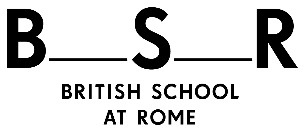 CONFIDENTIAL REFERENCECONFIDENTIAL REFERENCECONFIDENTIAL REFERENCECONFIDENTIAL REFERENCECONFIDENTIAL REFERENCECONFIDENTIAL REFERENCECONFIDENTIAL REFERENCECONFIDENTIAL REFERENCECONFIDENTIAL REFERENCECONFIDENTIAL REFERENCECONFIDENTIAL REFERENCECONFIDENTIAL REFERENCECONFIDENTIAL REFERENCEREFEREEREFEREEREFEREEREFEREEREFEREEREFEREEREFEREEREFEREEREFEREEREFEREEREFEREEREFEREEREFEREEThe completed form should be returned by Friday 4 March 2022 (as a Word or pdf attachment) to bsr@britac.ac.uk. Thank you for your help.The completed form should be returned by Friday 4 March 2022 (as a Word or pdf attachment) to bsr@britac.ac.uk. Thank you for your help.The completed form should be returned by Friday 4 March 2022 (as a Word or pdf attachment) to bsr@britac.ac.uk. Thank you for your help.The completed form should be returned by Friday 4 March 2022 (as a Word or pdf attachment) to bsr@britac.ac.uk. Thank you for your help.The completed form should be returned by Friday 4 March 2022 (as a Word or pdf attachment) to bsr@britac.ac.uk. Thank you for your help.The completed form should be returned by Friday 4 March 2022 (as a Word or pdf attachment) to bsr@britac.ac.uk. Thank you for your help.The completed form should be returned by Friday 4 March 2022 (as a Word or pdf attachment) to bsr@britac.ac.uk. Thank you for your help.The completed form should be returned by Friday 4 March 2022 (as a Word or pdf attachment) to bsr@britac.ac.uk. Thank you for your help.The completed form should be returned by Friday 4 March 2022 (as a Word or pdf attachment) to bsr@britac.ac.uk. Thank you for your help.The completed form should be returned by Friday 4 March 2022 (as a Word or pdf attachment) to bsr@britac.ac.uk. Thank you for your help.The completed form should be returned by Friday 4 March 2022 (as a Word or pdf attachment) to bsr@britac.ac.uk. Thank you for your help.The completed form should be returned by Friday 4 March 2022 (as a Word or pdf attachment) to bsr@britac.ac.uk. Thank you for your help.The completed form should be returned by Friday 4 March 2022 (as a Word or pdf attachment) to bsr@britac.ac.uk. Thank you for your help.1.Applicant’s nameApplicant’s nameAward applied forAward applied forAward applied forSimon Keay AwardSimon Keay AwardSimon Keay Award2.Referee’s nameReferee’s name3.REFERENCEREFERENCEREFERENCEPlease use the space provided below to comment on the scholarly importance of the project, on the practicality of the proposed research being undertaken in the time period specified, on the applicant’s ability to carry it out and on how the applicant would contribute to the BSR’s community. The reference should not exceed one side.Please use the space provided below to comment on the scholarly importance of the project, on the practicality of the proposed research being undertaken in the time period specified, on the applicant’s ability to carry it out and on how the applicant would contribute to the BSR’s community. The reference should not exceed one side.Please use the space provided below to comment on the scholarly importance of the project, on the practicality of the proposed research being undertaken in the time period specified, on the applicant’s ability to carry it out and on how the applicant would contribute to the BSR’s community. The reference should not exceed one side.Please use the space provided below to comment on the scholarly importance of the project, on the practicality of the proposed research being undertaken in the time period specified, on the applicant’s ability to carry it out and on how the applicant would contribute to the BSR’s community. The reference should not exceed one side.Please use the space provided below to comment on the scholarly importance of the project, on the practicality of the proposed research being undertaken in the time period specified, on the applicant’s ability to carry it out and on how the applicant would contribute to the BSR’s community. The reference should not exceed one side.Please use the space provided below to comment on the scholarly importance of the project, on the practicality of the proposed research being undertaken in the time period specified, on the applicant’s ability to carry it out and on how the applicant would contribute to the BSR’s community. The reference should not exceed one side.Please use the space provided below to comment on the scholarly importance of the project, on the practicality of the proposed research being undertaken in the time period specified, on the applicant’s ability to carry it out and on how the applicant would contribute to the BSR’s community. The reference should not exceed one side.Please use the space provided below to comment on the scholarly importance of the project, on the practicality of the proposed research being undertaken in the time period specified, on the applicant’s ability to carry it out and on how the applicant would contribute to the BSR’s community. The reference should not exceed one side.Please use the space provided below to comment on the scholarly importance of the project, on the practicality of the proposed research being undertaken in the time period specified, on the applicant’s ability to carry it out and on how the applicant would contribute to the BSR’s community. The reference should not exceed one side.Please use the space provided below to comment on the scholarly importance of the project, on the practicality of the proposed research being undertaken in the time period specified, on the applicant’s ability to carry it out and on how the applicant would contribute to the BSR’s community. The reference should not exceed one side.Please use the space provided below to comment on the scholarly importance of the project, on the practicality of the proposed research being undertaken in the time period specified, on the applicant’s ability to carry it out and on how the applicant would contribute to the BSR’s community. The reference should not exceed one side.Please use the space provided below to comment on the scholarly importance of the project, on the practicality of the proposed research being undertaken in the time period specified, on the applicant’s ability to carry it out and on how the applicant would contribute to the BSR’s community. The reference should not exceed one side.SignatureSignatureDateDateDateDateThe BSR is registered with the Information Commissioner’s Office and adheres to the General Data Protection Registration principles. The BSR’s Privacy Policy can be viewed at http://www.bsr.ac.uk/privacy-policy. The BSR is not exempt from disclosing the content of a reference to an applicant invoking the relevant legislation, unless by doing so the identity of the author of the reference is revealed. The policy of the BSR is to maintain strict confidentiality, unless the referee explicitly consents to the disclosure of his or her identity. Please indicate below if you are willing for your reference to be disclosed. Otherwise, confidentiality will be preserved and, where necessary to protect your identity, the content of your reference will not be revealed to the applicant.I am willing for my reference to be disclosed to the applicant   Yes       No   The BSR is registered with the Information Commissioner’s Office and adheres to the General Data Protection Registration principles. The BSR’s Privacy Policy can be viewed at http://www.bsr.ac.uk/privacy-policy. The BSR is not exempt from disclosing the content of a reference to an applicant invoking the relevant legislation, unless by doing so the identity of the author of the reference is revealed. The policy of the BSR is to maintain strict confidentiality, unless the referee explicitly consents to the disclosure of his or her identity. Please indicate below if you are willing for your reference to be disclosed. Otherwise, confidentiality will be preserved and, where necessary to protect your identity, the content of your reference will not be revealed to the applicant.I am willing for my reference to be disclosed to the applicant   Yes       No   The BSR is registered with the Information Commissioner’s Office and adheres to the General Data Protection Registration principles. The BSR’s Privacy Policy can be viewed at http://www.bsr.ac.uk/privacy-policy. The BSR is not exempt from disclosing the content of a reference to an applicant invoking the relevant legislation, unless by doing so the identity of the author of the reference is revealed. The policy of the BSR is to maintain strict confidentiality, unless the referee explicitly consents to the disclosure of his or her identity. Please indicate below if you are willing for your reference to be disclosed. Otherwise, confidentiality will be preserved and, where necessary to protect your identity, the content of your reference will not be revealed to the applicant.I am willing for my reference to be disclosed to the applicant   Yes       No   The BSR is registered with the Information Commissioner’s Office and adheres to the General Data Protection Registration principles. The BSR’s Privacy Policy can be viewed at http://www.bsr.ac.uk/privacy-policy. The BSR is not exempt from disclosing the content of a reference to an applicant invoking the relevant legislation, unless by doing so the identity of the author of the reference is revealed. The policy of the BSR is to maintain strict confidentiality, unless the referee explicitly consents to the disclosure of his or her identity. Please indicate below if you are willing for your reference to be disclosed. Otherwise, confidentiality will be preserved and, where necessary to protect your identity, the content of your reference will not be revealed to the applicant.I am willing for my reference to be disclosed to the applicant   Yes       No   The BSR is registered with the Information Commissioner’s Office and adheres to the General Data Protection Registration principles. The BSR’s Privacy Policy can be viewed at http://www.bsr.ac.uk/privacy-policy. The BSR is not exempt from disclosing the content of a reference to an applicant invoking the relevant legislation, unless by doing so the identity of the author of the reference is revealed. The policy of the BSR is to maintain strict confidentiality, unless the referee explicitly consents to the disclosure of his or her identity. Please indicate below if you are willing for your reference to be disclosed. Otherwise, confidentiality will be preserved and, where necessary to protect your identity, the content of your reference will not be revealed to the applicant.I am willing for my reference to be disclosed to the applicant   Yes       No   The BSR is registered with the Information Commissioner’s Office and adheres to the General Data Protection Registration principles. The BSR’s Privacy Policy can be viewed at http://www.bsr.ac.uk/privacy-policy. The BSR is not exempt from disclosing the content of a reference to an applicant invoking the relevant legislation, unless by doing so the identity of the author of the reference is revealed. The policy of the BSR is to maintain strict confidentiality, unless the referee explicitly consents to the disclosure of his or her identity. Please indicate below if you are willing for your reference to be disclosed. Otherwise, confidentiality will be preserved and, where necessary to protect your identity, the content of your reference will not be revealed to the applicant.I am willing for my reference to be disclosed to the applicant   Yes       No   The BSR is registered with the Information Commissioner’s Office and adheres to the General Data Protection Registration principles. The BSR’s Privacy Policy can be viewed at http://www.bsr.ac.uk/privacy-policy. The BSR is not exempt from disclosing the content of a reference to an applicant invoking the relevant legislation, unless by doing so the identity of the author of the reference is revealed. The policy of the BSR is to maintain strict confidentiality, unless the referee explicitly consents to the disclosure of his or her identity. Please indicate below if you are willing for your reference to be disclosed. Otherwise, confidentiality will be preserved and, where necessary to protect your identity, the content of your reference will not be revealed to the applicant.I am willing for my reference to be disclosed to the applicant   Yes       No   The BSR is registered with the Information Commissioner’s Office and adheres to the General Data Protection Registration principles. The BSR’s Privacy Policy can be viewed at http://www.bsr.ac.uk/privacy-policy. The BSR is not exempt from disclosing the content of a reference to an applicant invoking the relevant legislation, unless by doing so the identity of the author of the reference is revealed. The policy of the BSR is to maintain strict confidentiality, unless the referee explicitly consents to the disclosure of his or her identity. Please indicate below if you are willing for your reference to be disclosed. Otherwise, confidentiality will be preserved and, where necessary to protect your identity, the content of your reference will not be revealed to the applicant.I am willing for my reference to be disclosed to the applicant   Yes       No   The BSR is registered with the Information Commissioner’s Office and adheres to the General Data Protection Registration principles. The BSR’s Privacy Policy can be viewed at http://www.bsr.ac.uk/privacy-policy. The BSR is not exempt from disclosing the content of a reference to an applicant invoking the relevant legislation, unless by doing so the identity of the author of the reference is revealed. The policy of the BSR is to maintain strict confidentiality, unless the referee explicitly consents to the disclosure of his or her identity. Please indicate below if you are willing for your reference to be disclosed. Otherwise, confidentiality will be preserved and, where necessary to protect your identity, the content of your reference will not be revealed to the applicant.I am willing for my reference to be disclosed to the applicant   Yes       No   The BSR is registered with the Information Commissioner’s Office and adheres to the General Data Protection Registration principles. The BSR’s Privacy Policy can be viewed at http://www.bsr.ac.uk/privacy-policy. The BSR is not exempt from disclosing the content of a reference to an applicant invoking the relevant legislation, unless by doing so the identity of the author of the reference is revealed. The policy of the BSR is to maintain strict confidentiality, unless the referee explicitly consents to the disclosure of his or her identity. Please indicate below if you are willing for your reference to be disclosed. Otherwise, confidentiality will be preserved and, where necessary to protect your identity, the content of your reference will not be revealed to the applicant.I am willing for my reference to be disclosed to the applicant   Yes       No   The BSR is registered with the Information Commissioner’s Office and adheres to the General Data Protection Registration principles. The BSR’s Privacy Policy can be viewed at http://www.bsr.ac.uk/privacy-policy. The BSR is not exempt from disclosing the content of a reference to an applicant invoking the relevant legislation, unless by doing so the identity of the author of the reference is revealed. The policy of the BSR is to maintain strict confidentiality, unless the referee explicitly consents to the disclosure of his or her identity. Please indicate below if you are willing for your reference to be disclosed. Otherwise, confidentiality will be preserved and, where necessary to protect your identity, the content of your reference will not be revealed to the applicant.I am willing for my reference to be disclosed to the applicant   Yes       No   The BSR is registered with the Information Commissioner’s Office and adheres to the General Data Protection Registration principles. The BSR’s Privacy Policy can be viewed at http://www.bsr.ac.uk/privacy-policy. The BSR is not exempt from disclosing the content of a reference to an applicant invoking the relevant legislation, unless by doing so the identity of the author of the reference is revealed. The policy of the BSR is to maintain strict confidentiality, unless the referee explicitly consents to the disclosure of his or her identity. Please indicate below if you are willing for your reference to be disclosed. Otherwise, confidentiality will be preserved and, where necessary to protect your identity, the content of your reference will not be revealed to the applicant.I am willing for my reference to be disclosed to the applicant   Yes       No   The BSR is registered with the Information Commissioner’s Office and adheres to the General Data Protection Registration principles. The BSR’s Privacy Policy can be viewed at http://www.bsr.ac.uk/privacy-policy. The BSR is not exempt from disclosing the content of a reference to an applicant invoking the relevant legislation, unless by doing so the identity of the author of the reference is revealed. The policy of the BSR is to maintain strict confidentiality, unless the referee explicitly consents to the disclosure of his or her identity. Please indicate below if you are willing for your reference to be disclosed. Otherwise, confidentiality will be preserved and, where necessary to protect your identity, the content of your reference will not be revealed to the applicant.I am willing for my reference to be disclosed to the applicant   Yes       No   Applicant’s NameApplicant’sSurnameApplicant’sSurnameCONFIDENTIAL REFERENCECONFIDENTIAL REFERENCECONFIDENTIAL REFERENCECONFIDENTIAL REFERENCECONFIDENTIAL REFERENCECONFIDENTIAL REFERENCECONFIDENTIAL REFERENCECONFIDENTIAL REFERENCECONFIDENTIAL REFERENCECONFIDENTIAL REFERENCECONFIDENTIAL REFERENCECONFIDENTIAL REFERENCECONFIDENTIAL REFERENCEREFEREEREFEREEREFEREEREFEREEREFEREEREFEREEREFEREEREFEREEREFEREEREFEREEREFEREEREFEREEREFEREEThe completed form should be returned by Friday 4 March 2022 (as a Word or pdf attachment) to bsr@britac.ac.uk. Thank you for your help.The completed form should be returned by Friday 4 March 2022 (as a Word or pdf attachment) to bsr@britac.ac.uk. Thank you for your help.The completed form should be returned by Friday 4 March 2022 (as a Word or pdf attachment) to bsr@britac.ac.uk. Thank you for your help.The completed form should be returned by Friday 4 March 2022 (as a Word or pdf attachment) to bsr@britac.ac.uk. Thank you for your help.The completed form should be returned by Friday 4 March 2022 (as a Word or pdf attachment) to bsr@britac.ac.uk. Thank you for your help.The completed form should be returned by Friday 4 March 2022 (as a Word or pdf attachment) to bsr@britac.ac.uk. Thank you for your help.The completed form should be returned by Friday 4 March 2022 (as a Word or pdf attachment) to bsr@britac.ac.uk. Thank you for your help.The completed form should be returned by Friday 4 March 2022 (as a Word or pdf attachment) to bsr@britac.ac.uk. Thank you for your help.The completed form should be returned by Friday 4 March 2022 (as a Word or pdf attachment) to bsr@britac.ac.uk. Thank you for your help.The completed form should be returned by Friday 4 March 2022 (as a Word or pdf attachment) to bsr@britac.ac.uk. Thank you for your help.The completed form should be returned by Friday 4 March 2022 (as a Word or pdf attachment) to bsr@britac.ac.uk. Thank you for your help.The completed form should be returned by Friday 4 March 2022 (as a Word or pdf attachment) to bsr@britac.ac.uk. Thank you for your help.The completed form should be returned by Friday 4 March 2022 (as a Word or pdf attachment) to bsr@britac.ac.uk. Thank you for your help.1.Applicant’s nameApplicant’s nameAward applied forAward applied forAward applied forSimon Keay AwardSimon Keay AwardSimon Keay Award2.Referee’s nameReferee’s name3.REFERENCEREFERENCEREFERENCEPlease use the space provided below to comment on the scholarly importance of the project, on the practicality of the proposed research being undertaken in the time period specified, on the applicant’s ability to carry it out and on how the applicant would contribute to the BSR’s community. The reference should not exceed one side.Please use the space provided below to comment on the scholarly importance of the project, on the practicality of the proposed research being undertaken in the time period specified, on the applicant’s ability to carry it out and on how the applicant would contribute to the BSR’s community. The reference should not exceed one side.Please use the space provided below to comment on the scholarly importance of the project, on the practicality of the proposed research being undertaken in the time period specified, on the applicant’s ability to carry it out and on how the applicant would contribute to the BSR’s community. The reference should not exceed one side.Please use the space provided below to comment on the scholarly importance of the project, on the practicality of the proposed research being undertaken in the time period specified, on the applicant’s ability to carry it out and on how the applicant would contribute to the BSR’s community. The reference should not exceed one side.Please use the space provided below to comment on the scholarly importance of the project, on the practicality of the proposed research being undertaken in the time period specified, on the applicant’s ability to carry it out and on how the applicant would contribute to the BSR’s community. The reference should not exceed one side.Please use the space provided below to comment on the scholarly importance of the project, on the practicality of the proposed research being undertaken in the time period specified, on the applicant’s ability to carry it out and on how the applicant would contribute to the BSR’s community. The reference should not exceed one side.Please use the space provided below to comment on the scholarly importance of the project, on the practicality of the proposed research being undertaken in the time period specified, on the applicant’s ability to carry it out and on how the applicant would contribute to the BSR’s community. The reference should not exceed one side.Please use the space provided below to comment on the scholarly importance of the project, on the practicality of the proposed research being undertaken in the time period specified, on the applicant’s ability to carry it out and on how the applicant would contribute to the BSR’s community. The reference should not exceed one side.Please use the space provided below to comment on the scholarly importance of the project, on the practicality of the proposed research being undertaken in the time period specified, on the applicant’s ability to carry it out and on how the applicant would contribute to the BSR’s community. The reference should not exceed one side.Please use the space provided below to comment on the scholarly importance of the project, on the practicality of the proposed research being undertaken in the time period specified, on the applicant’s ability to carry it out and on how the applicant would contribute to the BSR’s community. The reference should not exceed one side.Please use the space provided below to comment on the scholarly importance of the project, on the practicality of the proposed research being undertaken in the time period specified, on the applicant’s ability to carry it out and on how the applicant would contribute to the BSR’s community. The reference should not exceed one side.Please use the space provided below to comment on the scholarly importance of the project, on the practicality of the proposed research being undertaken in the time period specified, on the applicant’s ability to carry it out and on how the applicant would contribute to the BSR’s community. The reference should not exceed one side.SignatureSignatureDateDateDateDateThe BSR is registered with the Information Commissioner’s Office and adheres to the General Data Protection Registration principles. The BSR’s Privacy Policy can be viewed at http://www.bsr.ac.uk/privacy-policy. The BSR is not exempt from disclosing the content of a reference to an applicant invoking the relevant legislation, unless by doing so the identity of the author of the reference is revealed. The policy of the BSR is to maintain strict confidentiality, unless the referee explicitly consents to the disclosure of his or her identity. Please indicate below if you are willing for your reference to be disclosed. Otherwise, confidentiality will be preserved and, where necessary to protect your identity, the content of your reference will not be revealed to the applicant.I am willing for my reference to be disclosed to the applicant   Yes       No   The BSR is registered with the Information Commissioner’s Office and adheres to the General Data Protection Registration principles. The BSR’s Privacy Policy can be viewed at http://www.bsr.ac.uk/privacy-policy. The BSR is not exempt from disclosing the content of a reference to an applicant invoking the relevant legislation, unless by doing so the identity of the author of the reference is revealed. The policy of the BSR is to maintain strict confidentiality, unless the referee explicitly consents to the disclosure of his or her identity. Please indicate below if you are willing for your reference to be disclosed. Otherwise, confidentiality will be preserved and, where necessary to protect your identity, the content of your reference will not be revealed to the applicant.I am willing for my reference to be disclosed to the applicant   Yes       No   The BSR is registered with the Information Commissioner’s Office and adheres to the General Data Protection Registration principles. The BSR’s Privacy Policy can be viewed at http://www.bsr.ac.uk/privacy-policy. The BSR is not exempt from disclosing the content of a reference to an applicant invoking the relevant legislation, unless by doing so the identity of the author of the reference is revealed. The policy of the BSR is to maintain strict confidentiality, unless the referee explicitly consents to the disclosure of his or her identity. Please indicate below if you are willing for your reference to be disclosed. Otherwise, confidentiality will be preserved and, where necessary to protect your identity, the content of your reference will not be revealed to the applicant.I am willing for my reference to be disclosed to the applicant   Yes       No   The BSR is registered with the Information Commissioner’s Office and adheres to the General Data Protection Registration principles. The BSR’s Privacy Policy can be viewed at http://www.bsr.ac.uk/privacy-policy. The BSR is not exempt from disclosing the content of a reference to an applicant invoking the relevant legislation, unless by doing so the identity of the author of the reference is revealed. The policy of the BSR is to maintain strict confidentiality, unless the referee explicitly consents to the disclosure of his or her identity. Please indicate below if you are willing for your reference to be disclosed. Otherwise, confidentiality will be preserved and, where necessary to protect your identity, the content of your reference will not be revealed to the applicant.I am willing for my reference to be disclosed to the applicant   Yes       No   The BSR is registered with the Information Commissioner’s Office and adheres to the General Data Protection Registration principles. The BSR’s Privacy Policy can be viewed at http://www.bsr.ac.uk/privacy-policy. The BSR is not exempt from disclosing the content of a reference to an applicant invoking the relevant legislation, unless by doing so the identity of the author of the reference is revealed. The policy of the BSR is to maintain strict confidentiality, unless the referee explicitly consents to the disclosure of his or her identity. Please indicate below if you are willing for your reference to be disclosed. Otherwise, confidentiality will be preserved and, where necessary to protect your identity, the content of your reference will not be revealed to the applicant.I am willing for my reference to be disclosed to the applicant   Yes       No   The BSR is registered with the Information Commissioner’s Office and adheres to the General Data Protection Registration principles. The BSR’s Privacy Policy can be viewed at http://www.bsr.ac.uk/privacy-policy. The BSR is not exempt from disclosing the content of a reference to an applicant invoking the relevant legislation, unless by doing so the identity of the author of the reference is revealed. The policy of the BSR is to maintain strict confidentiality, unless the referee explicitly consents to the disclosure of his or her identity. Please indicate below if you are willing for your reference to be disclosed. Otherwise, confidentiality will be preserved and, where necessary to protect your identity, the content of your reference will not be revealed to the applicant.I am willing for my reference to be disclosed to the applicant   Yes       No   The BSR is registered with the Information Commissioner’s Office and adheres to the General Data Protection Registration principles. The BSR’s Privacy Policy can be viewed at http://www.bsr.ac.uk/privacy-policy. The BSR is not exempt from disclosing the content of a reference to an applicant invoking the relevant legislation, unless by doing so the identity of the author of the reference is revealed. The policy of the BSR is to maintain strict confidentiality, unless the referee explicitly consents to the disclosure of his or her identity. Please indicate below if you are willing for your reference to be disclosed. Otherwise, confidentiality will be preserved and, where necessary to protect your identity, the content of your reference will not be revealed to the applicant.I am willing for my reference to be disclosed to the applicant   Yes       No   The BSR is registered with the Information Commissioner’s Office and adheres to the General Data Protection Registration principles. The BSR’s Privacy Policy can be viewed at http://www.bsr.ac.uk/privacy-policy. The BSR is not exempt from disclosing the content of a reference to an applicant invoking the relevant legislation, unless by doing so the identity of the author of the reference is revealed. The policy of the BSR is to maintain strict confidentiality, unless the referee explicitly consents to the disclosure of his or her identity. Please indicate below if you are willing for your reference to be disclosed. Otherwise, confidentiality will be preserved and, where necessary to protect your identity, the content of your reference will not be revealed to the applicant.I am willing for my reference to be disclosed to the applicant   Yes       No   The BSR is registered with the Information Commissioner’s Office and adheres to the General Data Protection Registration principles. The BSR’s Privacy Policy can be viewed at http://www.bsr.ac.uk/privacy-policy. The BSR is not exempt from disclosing the content of a reference to an applicant invoking the relevant legislation, unless by doing so the identity of the author of the reference is revealed. The policy of the BSR is to maintain strict confidentiality, unless the referee explicitly consents to the disclosure of his or her identity. Please indicate below if you are willing for your reference to be disclosed. Otherwise, confidentiality will be preserved and, where necessary to protect your identity, the content of your reference will not be revealed to the applicant.I am willing for my reference to be disclosed to the applicant   Yes       No   The BSR is registered with the Information Commissioner’s Office and adheres to the General Data Protection Registration principles. The BSR’s Privacy Policy can be viewed at http://www.bsr.ac.uk/privacy-policy. The BSR is not exempt from disclosing the content of a reference to an applicant invoking the relevant legislation, unless by doing so the identity of the author of the reference is revealed. The policy of the BSR is to maintain strict confidentiality, unless the referee explicitly consents to the disclosure of his or her identity. Please indicate below if you are willing for your reference to be disclosed. Otherwise, confidentiality will be preserved and, where necessary to protect your identity, the content of your reference will not be revealed to the applicant.I am willing for my reference to be disclosed to the applicant   Yes       No   The BSR is registered with the Information Commissioner’s Office and adheres to the General Data Protection Registration principles. The BSR’s Privacy Policy can be viewed at http://www.bsr.ac.uk/privacy-policy. The BSR is not exempt from disclosing the content of a reference to an applicant invoking the relevant legislation, unless by doing so the identity of the author of the reference is revealed. The policy of the BSR is to maintain strict confidentiality, unless the referee explicitly consents to the disclosure of his or her identity. Please indicate below if you are willing for your reference to be disclosed. Otherwise, confidentiality will be preserved and, where necessary to protect your identity, the content of your reference will not be revealed to the applicant.I am willing for my reference to be disclosed to the applicant   Yes       No   The BSR is registered with the Information Commissioner’s Office and adheres to the General Data Protection Registration principles. The BSR’s Privacy Policy can be viewed at http://www.bsr.ac.uk/privacy-policy. The BSR is not exempt from disclosing the content of a reference to an applicant invoking the relevant legislation, unless by doing so the identity of the author of the reference is revealed. The policy of the BSR is to maintain strict confidentiality, unless the referee explicitly consents to the disclosure of his or her identity. Please indicate below if you are willing for your reference to be disclosed. Otherwise, confidentiality will be preserved and, where necessary to protect your identity, the content of your reference will not be revealed to the applicant.I am willing for my reference to be disclosed to the applicant   Yes       No   The BSR is registered with the Information Commissioner’s Office and adheres to the General Data Protection Registration principles. The BSR’s Privacy Policy can be viewed at http://www.bsr.ac.uk/privacy-policy. The BSR is not exempt from disclosing the content of a reference to an applicant invoking the relevant legislation, unless by doing so the identity of the author of the reference is revealed. The policy of the BSR is to maintain strict confidentiality, unless the referee explicitly consents to the disclosure of his or her identity. Please indicate below if you are willing for your reference to be disclosed. Otherwise, confidentiality will be preserved and, where necessary to protect your identity, the content of your reference will not be revealed to the applicant.I am willing for my reference to be disclosed to the applicant   Yes       No   